Мониторинг объекта (ОН –Селиверстов А.А.) 27.06. 2024Благоустройство придомовой территории с.Анучино, ул.100 лет Анучино,4 и 4а, ул.Гоголя,11. Сроки выполнения работ: 01.05.202 - 31.07.2024. Подрядчик: ООО «ФРИЗ БК»На объекте работают 3 ед. техники и 3 работникf.Подрядчик продолжает работу по подготовке основания для устройство асфальтобетонного покрытия пешеходных дорожек и основной придомовой территории, идет устройство кюветов, бордюрный камень весь установлен.  Мусор строительный отсутствует. 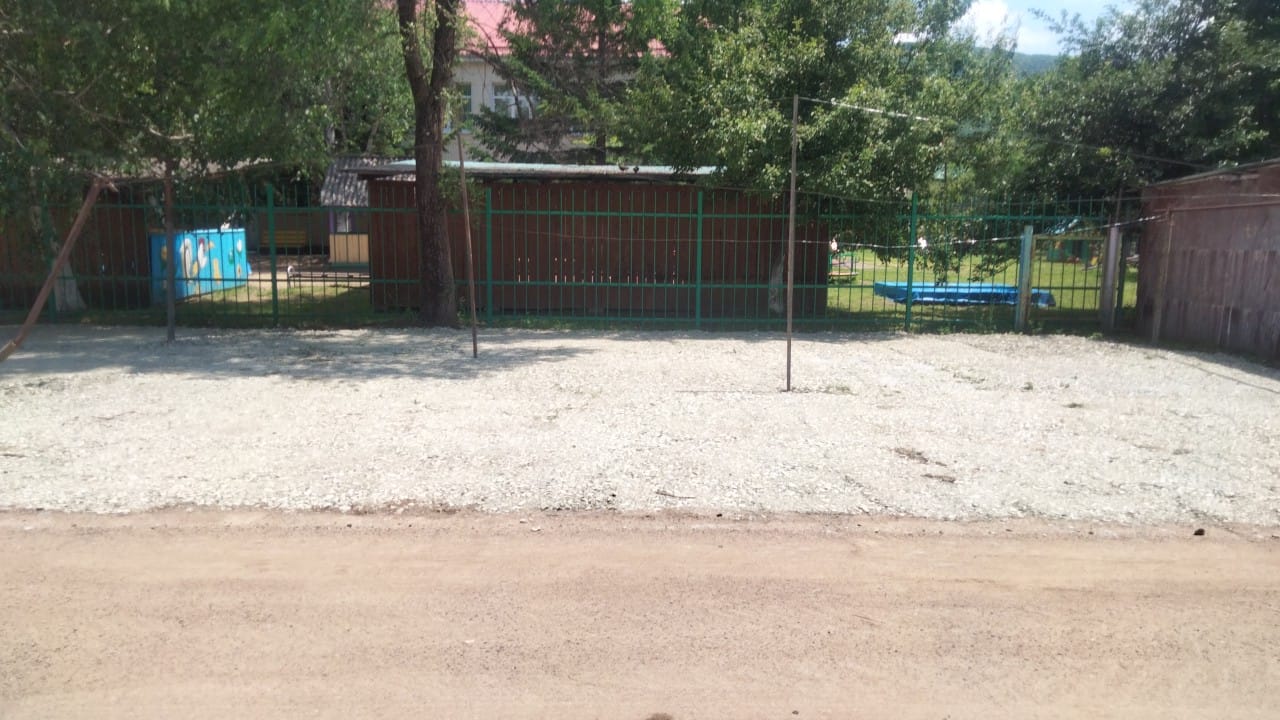 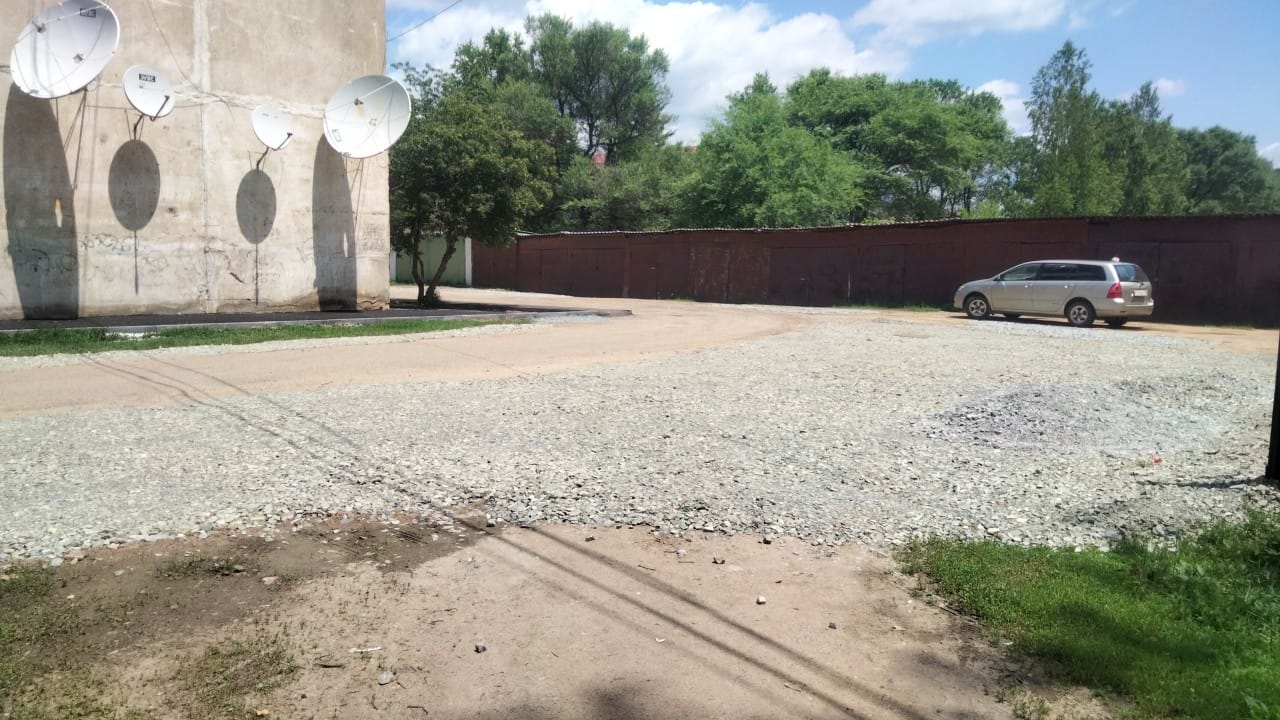 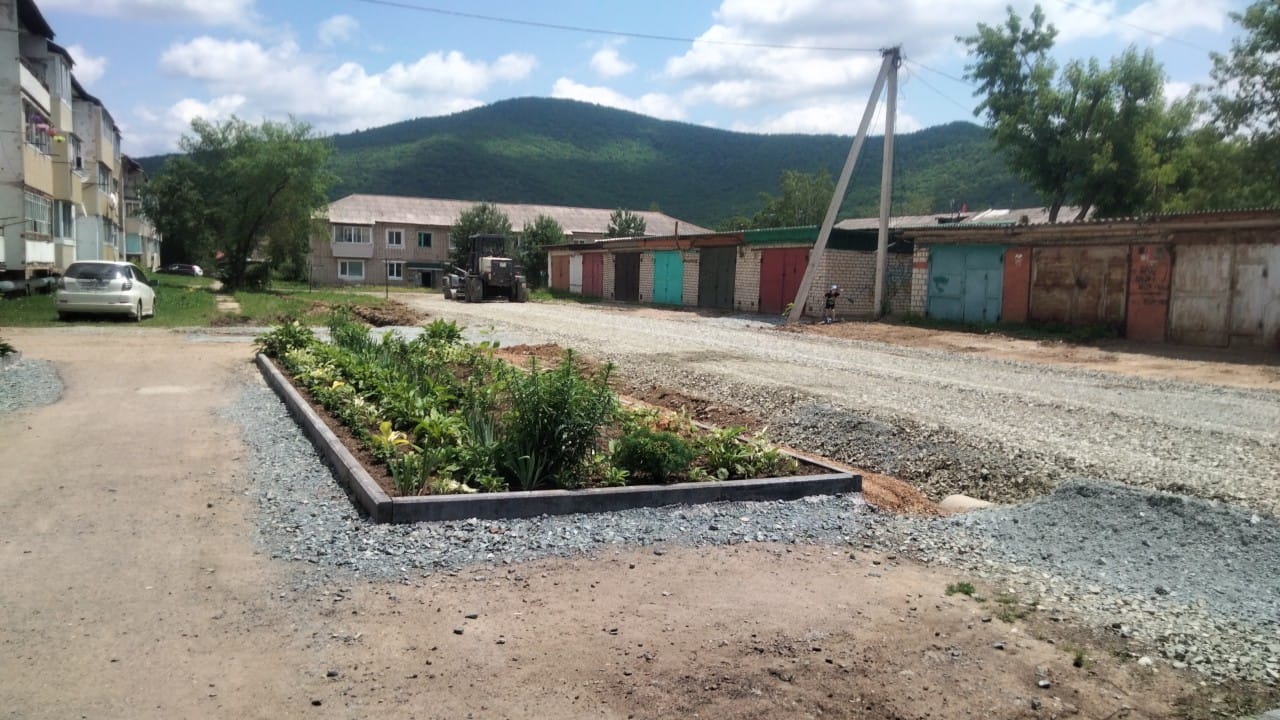 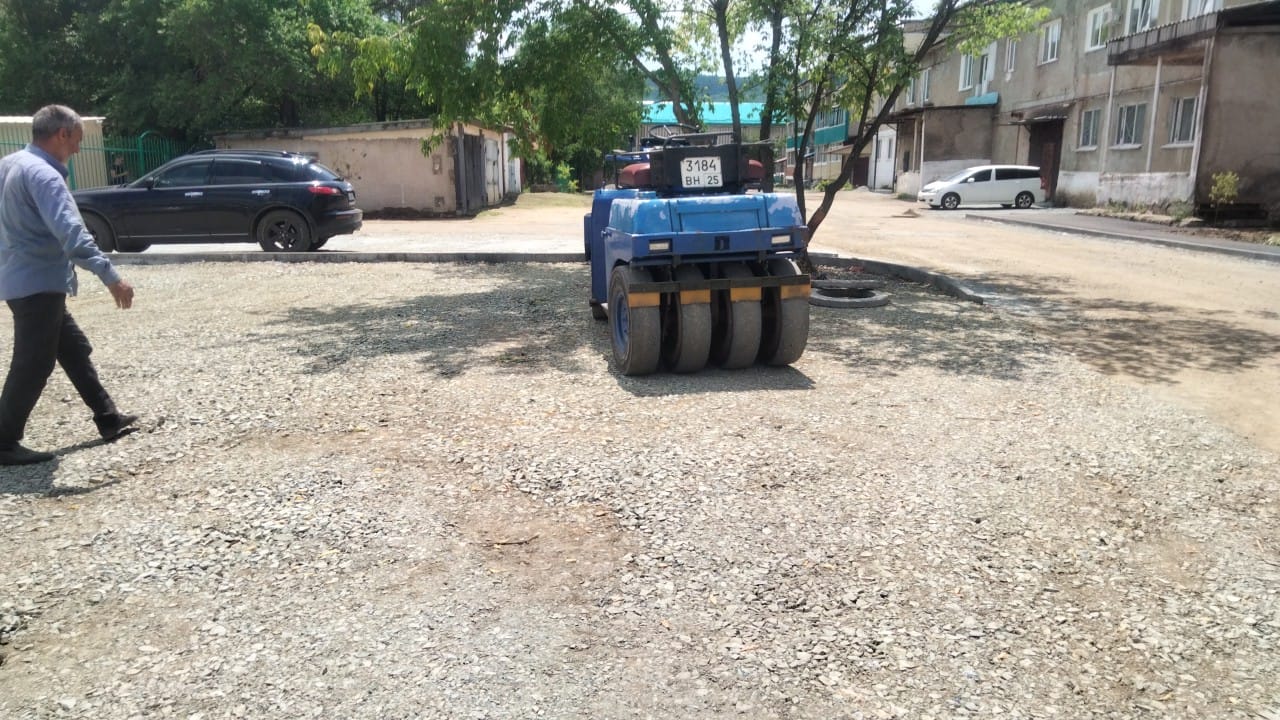 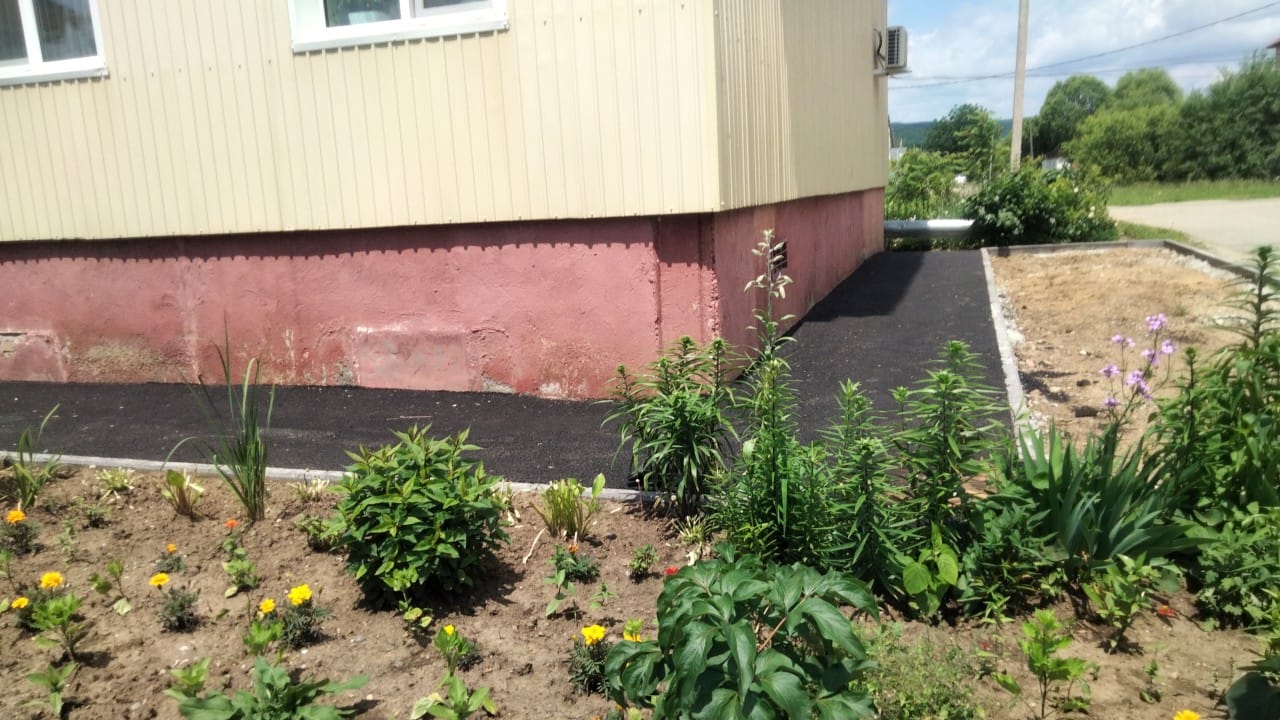 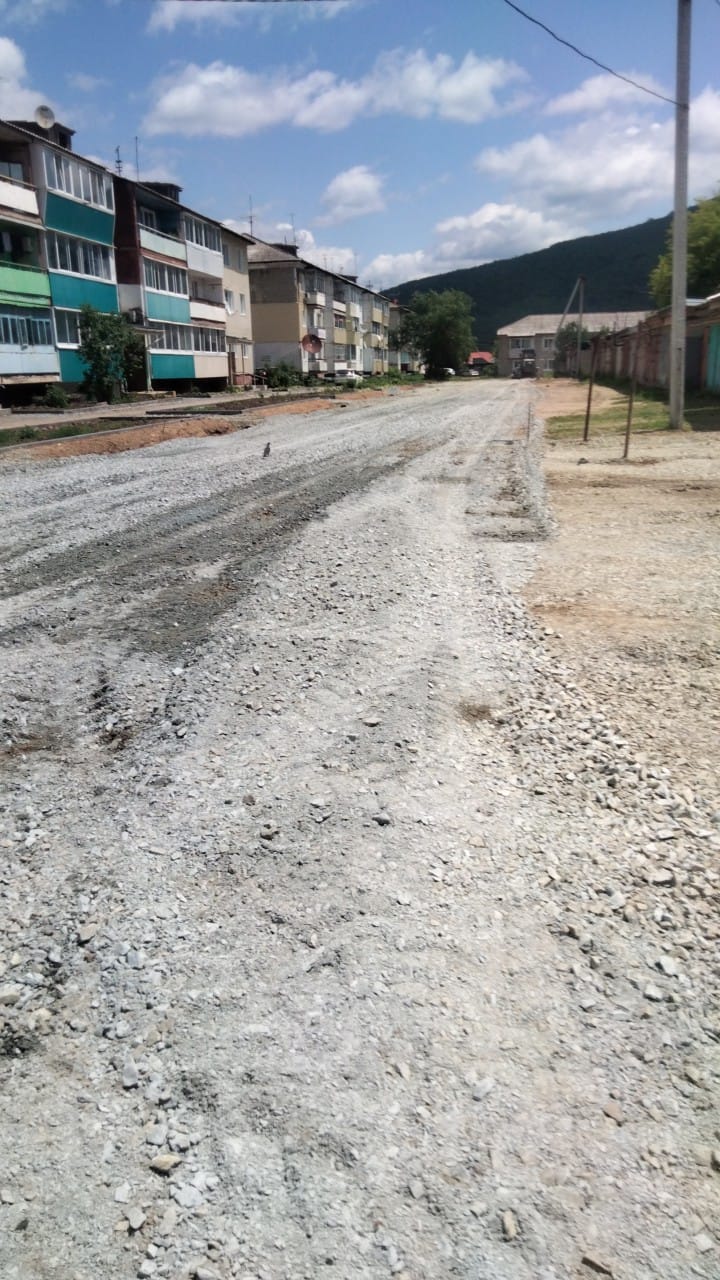 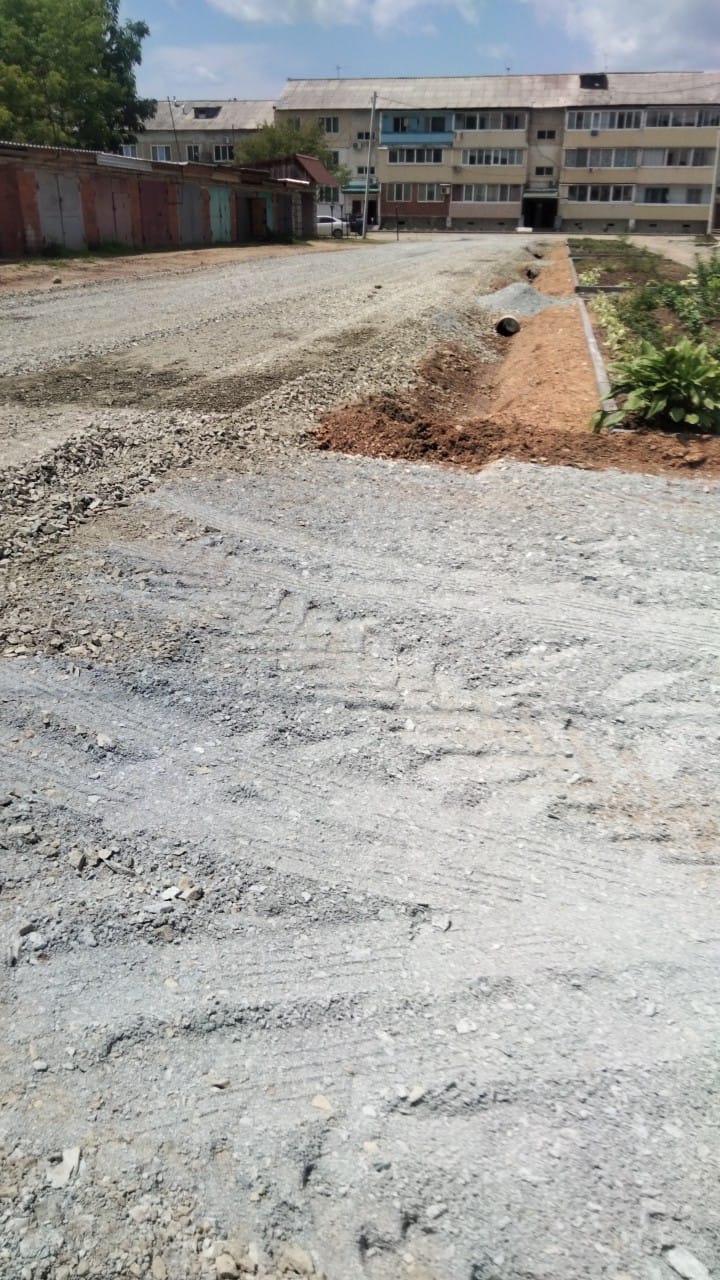 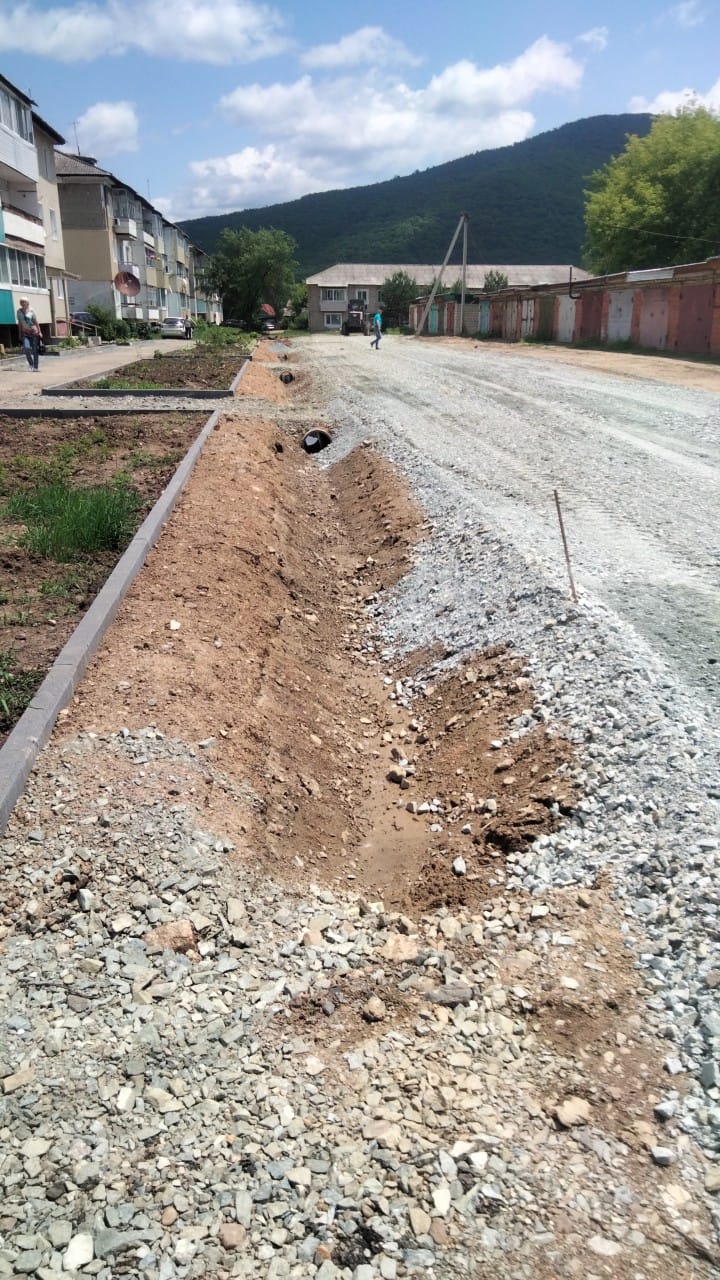 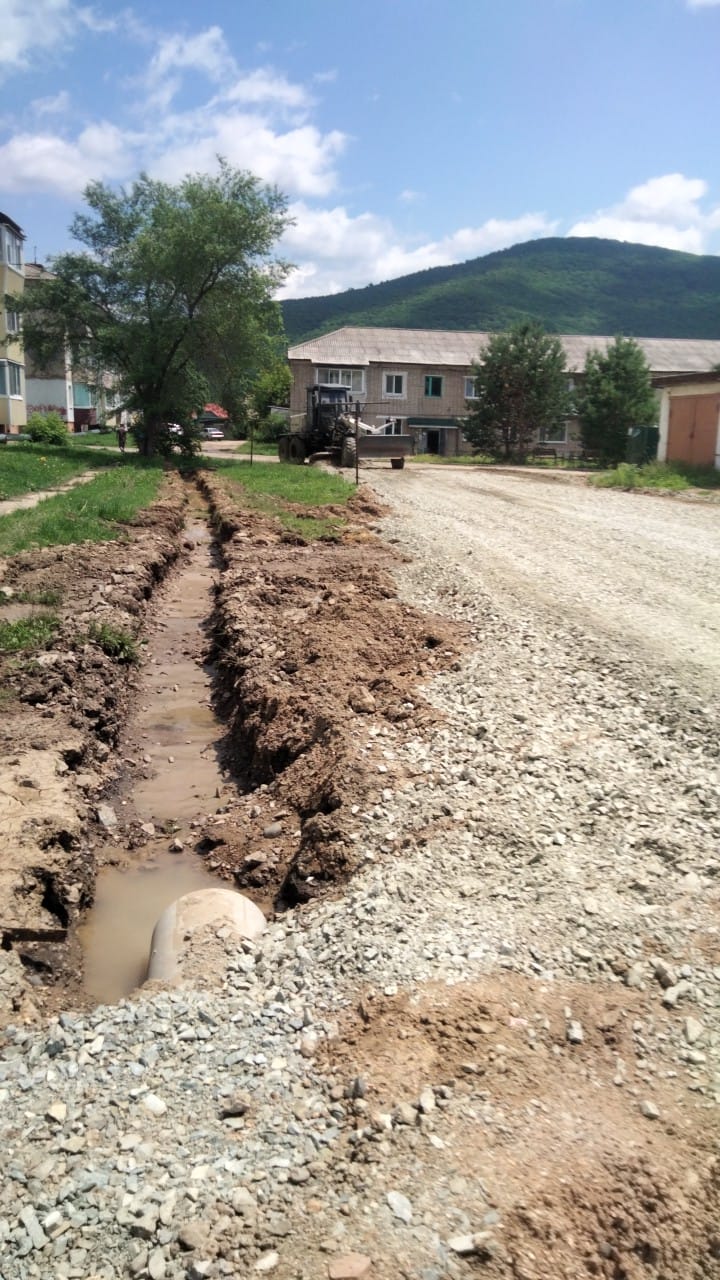 